.前奏： Start on main Vocals 唱歌起跳第一段Grapevine R, Rolling Vine L, Scuff.右藤步, 左旋轉華倫步, 擦踢1-2Step R to R side. Cross step L behind R.右足右踏, 左足於右足後交叉踏3-4Step R to R side. Touch L toe next to R  instep右足右踏, 左足趾併點5-6Turn 1/4 L stepping forward on L. Turn 1/2 L  stepping back on R.左轉90度左足前踏, 左轉180度右足後踏7-8Turn 1/4 L stepping L out to L side. Scuff R  foot forward.左轉90度左足左踏, 右足前擦踢第二段Shuffle, Rock Step, Coaster Step,  Pivot 1/4 Turn L交換, 下沉踏, 海岸步, 左轉1/41&2Step forward on R. Step L next to R. Step  forward on R.右足前踏, 左足併踏, 右足前踏3-4Rock forward on L. Rock back on R左足前下沉, 右足後下沉5&6Step back on L. Step R next to L. Step  forward on L.左足後踏, 右足併踏, 左足前踏7-8Step forward on R. Pivot 1/4 turn L.  右足前踏, 左轉90度第三段Cross Step, Side Touch x 2, Jazz Box交叉踏, 側點二次, 爵士方塊1-2Cross   step R over L. Touch L toe out to L side.右足於左足前交叉踏, 左足趾左點3-4Cross step L over R. Touch R toe out to R  side.左足於右足前交叉踏, 右足趾右點5-6Cross step R over L. Step back on L  右足於左足前交叉踏, 左足後踏7-8Step R out to R side. Step L next to R.右足右踏, 左足併踏第四段Rocking  Chair, Step Pivot 1/2 Turn L, Stomp x 2搖椅步, 踏左轉1/2, 重踏二次1-2Rock forward on R. Rock back on L.  右足前下沉, 左足後下沉3-4Rock back on R. Rock forward on L.  右足後下沉, 左足前下沉5-6Step forward on R. Pivot 1/2 turn L.  右足前踏, 左轉180度7-8Stomp R next to L. Stomp L next to R  右足併重踏, 左足併重踏Blusher (面紅耳赤) (zh)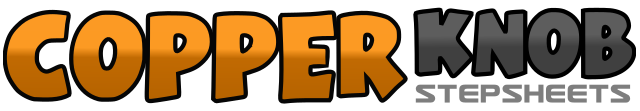 .......拍数:32墙数:4级数:Beginner.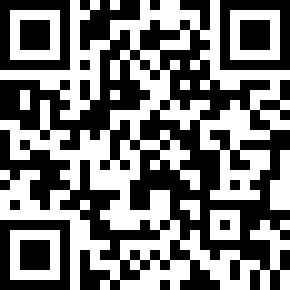 编舞者:Kate Sala (UK)Kate Sala (UK)Kate Sala (UK)Kate Sala (UK)Kate Sala (UK).音乐:Jambalaya (On the Bayou) - Eddy Raven & Jo-El Sonnier : (CD: Line Dance Fever 8)Jambalaya (On the Bayou) - Eddy Raven & Jo-El Sonnier : (CD: Line Dance Fever 8)Jambalaya (On the Bayou) - Eddy Raven & Jo-El Sonnier : (CD: Line Dance Fever 8)Jambalaya (On the Bayou) - Eddy Raven & Jo-El Sonnier : (CD: Line Dance Fever 8)Jambalaya (On the Bayou) - Eddy Raven & Jo-El Sonnier : (CD: Line Dance Fever 8)........